Ո Ր Ո Շ ՈՒ Մ02 դեկտեմբերի  2022 թվականի  N 1679 -Ա ՍԵՓԱԿԱՆՈՒԹՅԱՆ ԻՐԱՎՈՒՆՔՈՎ ՄԽԻԹԱՐ ԲԱԲԱՅԱՆԻՆ,  ՊԱՏԿԱՆՈՂ, ԿԱՊԱՆ ՀԱՄԱՅՆՔԻ ՍՅՈՒՆԻՔ ԳՅՈՒՂՈՒՄ ԳՏՆՎՈՂ ԲՆԱԿԱՐԱՆԸ ՎԵՐԱՀԱՍՑԵԱՎՈՐԵԼՈՒ ԵՎ ՆՈՐ ՀԱՍՑԵ ՏՐԱՄԱԴՐԵԼՈՒ ՄԱՍԻՆ   Ղեկավարվելով «Տեղական ինքնակառավարման մասին» Հայաստանի Հանրապետության օրենքի 35-րդ հոդվածի 1-ին մասի 22-րդ, 24-րդ կետերով, համաձայն Հայաստանի Հանրապետության կառավարության 2005 թվականի դեկտեմբերի 29-ի «Անշարժ գույքի՝ ըստ դրա գտնվելու վայրի հասցեավորման, ինչպես նաև անշարժ գույքի հասցեների ռեեստրների ստեղծման և վարման կարգը սահմանելու մասին» թիվ 2387-Ն որոշման և  հաշվի առնելով Մխիթար Բաբայանի դիմումը  ո ր ո շ ու մ  ե մՎերահասցեավորել սեփականության իրավունքով Մխիթար Բաբայանին պատկանող  Կապան համայնքի Սյունիք գյուղում գտնվող 62.4 քառ. մ մակերեսով բնակարանը (անշարժ գույքի սեփականության իրավունքի գրանցման վկայականում՝ Սյունիքի մարզ, Սյունիք համայնք, գյուղ Սյունիք թիվ 25 շենք, թիվ 18 բնակարան) և տրամադրել նոր հասցե՝ Սյունիքի մարզ, Կապան համայնք, գյուղ Սյունիք, Վերին թաղամաս, թիվ 15 շենք, թիվ 17 բնակարան։                   ՀԱՄԱՅՆՔԻ ՂԵԿԱՎԱՐ                            ԳԵՎՈՐԳ ՓԱՐՍՅԱՆ     2022թ. դեկտեմբերի  02
         ք. Կապան
ՀԱՅԱՍՏԱՆԻ ՀԱՆՐԱՊԵՏՈՒԹՅԱՆ ԿԱՊԱՆ ՀԱՄԱՅՆՔԻ ՂԵԿԱՎԱՐ
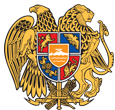 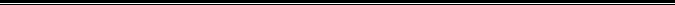 Հայաստանի Հանրապետության Սյունիքի մարզի Կապան համայնք 
ՀՀ, Սյունիքի մարզ, ք. Կապան, +374-285-42036, 060521818, kapan.syuniq@mta.gov.am